ПРАВИТЕЛЬСТВО БРЯНСКОЙ ОБЛАСТИ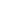 П О С Т А Н О В Л Е Н И ЕВ соответствии с частью 6 статьи 189 Жилищного кодекса Российской Федерации, Законом Брянской области от 3 ноября 1997 года № 28-З «О законах и иных нормативных правовых актах Брянской области» Правительство Брянской области 
ПОСТАНОВЛЯЕТ:1. Внести изменение в Порядок принятия решения о проведении капитального ремонта общего имущества в многоквартирном доме, пострадавшего в результате аварии, иных чрезвычайных ситуаций природного или техногенного характера, утвержденный постановлением Правительства Брянской области от 18 июня 2018 года № 298-п «Об утверждении Порядка принятия решения о проведении капитального ремонта общего имущества в многоквартирном доме, пострадавшего в результате аварии, иных чрезвычайных ситуаций природного или техногенного характера», исключив из пункта 14 второе предложение. 
2. Опубликовать настоящее постановление на «Официальном интернет-портале правовой информации» (pravo.gov.ru).
3. Постановление вступает в силу со дня его официального опубликования.
4. Контроль за исполнением постановления возложить на заместителя Губернатора Брянской области Жигунова А.М.от 22 октября 2018 г. № 544-п 
г. БрянскО ВНЕСЕНИИ ИЗМЕНЕНИЯ В ПОРЯДОК ПРИНЯТИЯ РЕШЕНИЯ О ПРОВЕДЕНИИ КАПИТАЛЬНОГО РЕМОНТА ОБЩЕГО ИМУЩЕСТВА В МНОГОКВАРТИРНОМ ДОМЕ, ПОСТРАДАВШЕГО В РЕЗУЛЬТАТЕ АВАРИИ, ИНЫХ ЧРЕЗВЫЧАЙНЫХ СИТУАЦИЙ ПРИРОДНОГО ИЛИ ТЕХНОГЕННОГО ХАРАКТЕРАГубернатор             А.В.Богомаз